 Leren en Leven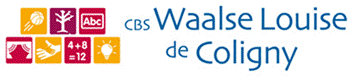 JAARPLAN 2019 – 202017QFJAARVERSLAG 2018 - 201917QF4. Beheer (Financiën en gebouw) Beoogd doel : Verdere uitvoering voorbereiding nieuwbouw en realisatie nieuwbouwRelatie met het schoolplan: Goed onderwijs faciliteren Activiteiten : teamvergaderingen; bouwoverleggenAfgerond : juli 2020Ondersteuning : DirectieVerantwoordelijk : Directie en teamSTATUS: Lopend; de nieuwbouw levert om tal van redenen vertraging op. De aanbesteding loopt en er is een gerede kans, dat er een inschrijving zal plaatsvinden. Naar verwachting zal de nieuwbouw in 2021 worden opgeleverd.1. VoorwoordDit jaarplan is gebaseerd op het schoolplan 2019 –2023 en op de strategische agenda SCOH. In dit jaarplan wordt de beleidsontwikkeling geschetst van het schooljaar 2019-2020. Naast de plannen die zijn gebaseerd op het schoolplan, zijn ook plannen opgenomen die zijn ontleend aan de jaarlijkse evaluatie aan het einde van vorig schooljaar.2. OnderwijsBeoogd doel : Didactisch handelen (LeerBewust)Relatie met het schoolplan: jaActiviteiten : teambijeenkomsten, studiedagen, lesontwerpsessies , didactische vaardigheden Marzano, interventies HattieAfgerond : juli 2023Ondersteuning : Ben EndlichVerantwoordelijk : directieBeoogd doel : Formatief assessment (Rekenen)Relatie met het schoolplan: jaActiviteiten : voortoetsen; bouwvergaderingen; teamtrainingenAfgerond : juli 2023Ondersteuning : Ben EndlichVerantwoordelijk : directieBeoogd doel : Toepassen Expliciete Directe InstructieRelatie met het schoolplan: jaActiviteiten : teamtraining, bouwvergaderingen, groepsbezoeken, collegiale consultatieAfgerond : juli 2020Ondersteuning : (onder voorbehoud Expertis-Jaap de Jonge)Verantwoordelijk : directieBeoogd doel : VeiligheidsbelevingRelatie met het schoolplan: jaActiviteiten : reactiveren PAD (programma alternatieve  denkstrategieën); werkgroep oprichten, werken met methodiek TOPKLAS, schoolbezoeken, good practicesAfgerond : juli 2020Ondersteuning : Verantwoordelijk : directieBeoogd doel : Coöperatieve werkvormenRelatie met het schoolplan: jaActiviteiten : bouwvergaderingen, schoolafspraken, verdieping en verbredingAfgerond : juli 2020Ondersteuning : Verantwoordelijk : directieBeoogd doel : Bewegend LerenRelatie met het schoolplan: jaActiviteiten : kennis opdoen; thema’s kiezen, bouwvergaderingen, lesobservaties; draaiboeken vaststellenAfgerond : juli 2023Ondersteuning : Verantwoordelijk : directieBeoogd doel : Kiezen ICT ondersteuningsmiddelenRelatie met het schoolplan: jaActiviteiten : oriëntatie op devices; didactische inzetAfgerond : juli 2020Ondersteuning : ITS en ICT-DoelbewustVerantwoordelijk : directieBeoogd doel : Cultuuronderwijs uitdiepen en integrerenRelatie met het schoolplan: jaActiviteiten : studiebijeenkomsten, teamvergaderingen, bouwvergaderingen, inzet CultuurcoördinatorAfgerond : juli 2021Ondersteuning : Haags CultuurschakelVerantwoordelijk : directie3. PersoneelBeoogd doel : Intervisie met behulp van IncidentmethodeRelatie met het schoolplan: jaActiviteiten : theorie; uitwerken in praktijk; uitvoeren tijdens bouwvergaderingenAfgerond : juli 2020Ondersteuning : Verantwoordelijk : directieBeoogd doel : Collegiale ConsultatieRelatie met het schoolplan: jaActiviteiten : lesvoorbereidingen, vragen formuleren; feedback geven; kijkwijzers opstellenAfgerond : juli 2020Ondersteuning : Verantwoordelijk : directieBeoogd doel : lesobservaties en lesontwerpenRelatie met het schoolplan: jaActiviteiten : in 2 tallen lessen ontwerpen (in relatie met LeerBewust); lessen observeren, feedback geven en krijgen.Afgerond : juli 2020Ondersteuning : Verantwoordelijk : directie4. Beheer (financiën en gebouw)Beoogd doel : toewerken naar oplevering nieuwbouwRelatie met het schoolplan: jaActiviteiten : kiezen meubilair en verdere inrichtingAfgerond : juli 2020Ondersteuning : bouwsector SCOH, schoolmeubel fabrikantenVerantwoordelijk : directie5. Overige beleidsvoornemensBeoogd doel : selecteren nieuwe directeurRelatie met het schoolplan: jaActiviteiten : commissie samenstellen, profielschets opstellen, vacature uitzetten, gesprekken voeren, keuzes maken, draaiboek maken en actueel houdenAfgerond : juli 2020Ondersteuning : SCOH P&O en extern adviesbureauVerantwoordelijk : SCOH P&OBeoogd doel : stimuleren OuderbetrokkenheidRelatie met het schoolplan: jaActiviteiten : samenwerkingsdag met ouders; nieuwe elementen uitproberen; beleid vastleggen Afgerond : juli 2020Ondersteuning : -Verantwoordelijk : DirecteurBesproken in het team d.d. 20 juni 2019Vastgesteld op:  20 juni 2019Besproken in MR dd. juni 2019Directeur: KGAalbers1. VoorwoordDit jaarverslag sluit aan bij het Schoolplan 2015 –2019. Het sluit eveneens aan op het jaarplan 2017-2018.2. OnderwijsBeoogd doel : revitaliseren gebruik DIM (vervolg)Relatie met het schoolplan : Opbrengstgericht werken doorvoerenActiviteiten om doel te bereiken : teamvergaderingen; groepsbezoekenAfgerond : juli 2019Ondersteuning : DirectieVerantwoordelijk : Directie en teamSTATUS: In de loop van het schooljaar gewijzigd in het concept LeerBewust. Deze methodiek zal ook structureel worden ingevoerd in de komende plan periode 2019 – 2023.Beoogd doel : Didactische Vaardigheden Marzano (vervolg)Relatie met het schoolplan : Opbrengstgericht werken doorvoerenActiviteiten om doel te bereiken : teamvergaderingen, groepsbezoekenAfgerond : juli 2019Ondersteuning : DirectieVerantwoordelijk : Directie en teamSTATUS: In de loop van het schooljaar gewijzigd in het concept LeerBewust. Deze methodiek zal ook structureel worden ingevoerd in de komende plan periode 2019 – 2023.Beoogd doel : Toepassen observatie instrument KIJK (vervolg)Relatie met het schoolplan : Sociaal Emotionele OntwikkelingActiviteiten om doel te bereiken : teamscholing, vergaderingen, cursussenAfgerond : juli 2019Ondersteuning : OnderwijsZakenVerantwoordelijk : Directie en teamSTATUS : In de loop van het jaar werd duidelijk dat een en ander nog sterke uitdagingen met zich meebrengt. Met name de stap van observatie naar registratie is een tijdrovende. Deze aanpak zal ook in de komende planperiode aan de orde blijven komen. De begeleiding vanuit OnderwijsZaken zal komen te vervallen. KIJK op sociale competenties voor de groepen 3 tot en met 8 is nu structureel ingevoerd en heeft geleid tot twee afname momenten per schooljaar. De uitkomsten worden in bouwvergaderingen besproken en kunnen leiden tot interventies. Hierin is geen begeleiding vanuit Onderwijszaken geweest.Beoogd doel : Herijken ICT beleidRelatie met het schoolplan: doordacht ICT als speerpunt van SCOHActiviteiten : teamvergaderingen, cursus bijeenkomstenAfgerond : juli 2019Ondersteuning : Verantwoordelijk : directie en teamSTATUS : Het vaardigheidsprofiel ICT is afgenomen bij alle medewerkers en heeft geleid tot het organiseren van een viertal bijeenkomsten welke ten doel hadden te komen tot versterking van de ICT vaardigheden van verschillende medewerkers. De volgende workshops zijn aan de orde geweest : werken met LVS, omgaan met social media, werken met de website, gebruik van OndeDrive en Sharepoint.Beoogd doel : opstellen, vaststellen nieuw schoolplan 2019-2023Relatie met het schoolplan: volledigActiviteiten : teamvergaderingen, inspiratiesessie, collegiale consultatie, intervisieAfgerond : juli 2019Ondersteuning : SCOHVerantwoordelijk : directie en teamSTATUS: Afgerond; team heeft bottom up gewerkt aan de totstandkoming van het schoolplan. Dit is in kleine groepen gebeurd en is de inhoud geweest van een studiedag in januari 2019.3. PersoneelBeoogd doel : Cultuurverandering (vervolg)Relatie met het schoolplan : Activiteiten om doel te bereiken : Gespreksvoering, documentatie vastleggen en structuren en prioriteren.Afgerond : juli 2019Ondersteuning : DirectieVerantwoordelijk : Directie en teamBeoogd doel : versterken bouwvergaderingen in nieuwe indeling (b1-3 en B4-8)Relatie met het schoolplan : professionalisering en organisatieActiviteiten om doel te bereiken : bouwvergaderingen inplannen, samenroepers aanstellen, maandelijks overleg met directieAfgerond : juli 2019Ondersteuning : DirectieVerantwoordelijk : Directie en teamSTATUS: In het afgelopen jaar heeft dit concept handen en voeten gekregen. De bouwvergaderingen staan onder leiding van de directeur en kunnen zowel inhoudelijke als organisatorische onderdelen. Teamleden maken bij toerbeurt een kort verslag en delen dit met de anderen. De Intern Begeleider schuift frequent aan. Het systeem van samenroepers moet worden uitgebouwd.5. Overige beleidsvoornemensBeoogd doel : Ouderbetrokkenheid 3.0 verder uitbouwenRelatie tot het schoolplan: Intensiever contact met ouders Activiteiten : teamvergaderingen, ouderbijeenkomstenAfgerond : juli 2019Ondersteuning : CPS Ouderbetrokkenheid 3.0 Minke BruningVerantwoordelijk : DirectieSTATUS: In het afgelopen schooljaar zijn we doorgegaan met een aantal activiteiten in het kader van Ouderbetrokkenheid. De kennismakingsgesprekken lopen goed en worden als zinvol ervaren. De tevredenheidspeilingen zijn afgenomen en bieden aanknopingspunten voor continuering van het beleid. Een nieuw element was “koffiedrinken met de directie” . Dit was de eerste keer een succes; de tweede keer was er een ouder; de derde keer geen ouder. Op grond daarvan gestopt met de sessies. De ouders uit de werkgroep worden hierover geïnformeerd en tegelijkertijd uitgenodigd voor een bijeenkomst in begin schooljaar 2019-2020.Besproken in het team d.d. 20 juni 2019Vastgesteld op: 20 juni 2019Besproken in de MR d.d. juni 2019Directeur: K.G. Aalbers